Czwartek 11.06.2020r.1. Zabawy słuchowe – Czyj to głos ? Spróbuj naśladować  ( powtórzyć ) mowę zwierząt.http://youtube.com/watch?v=hNSYN4ZHMOU2.Wykonanie  pieska z wykorzystaniem talerzyka papierowego.-3l.Wytnij z wycinanek oczy , uszy i pyszczek . Przyklej wycięte elementy na odwrócony talerzyk papierowy. Pracę wykonaj według wzoru ( obrazek )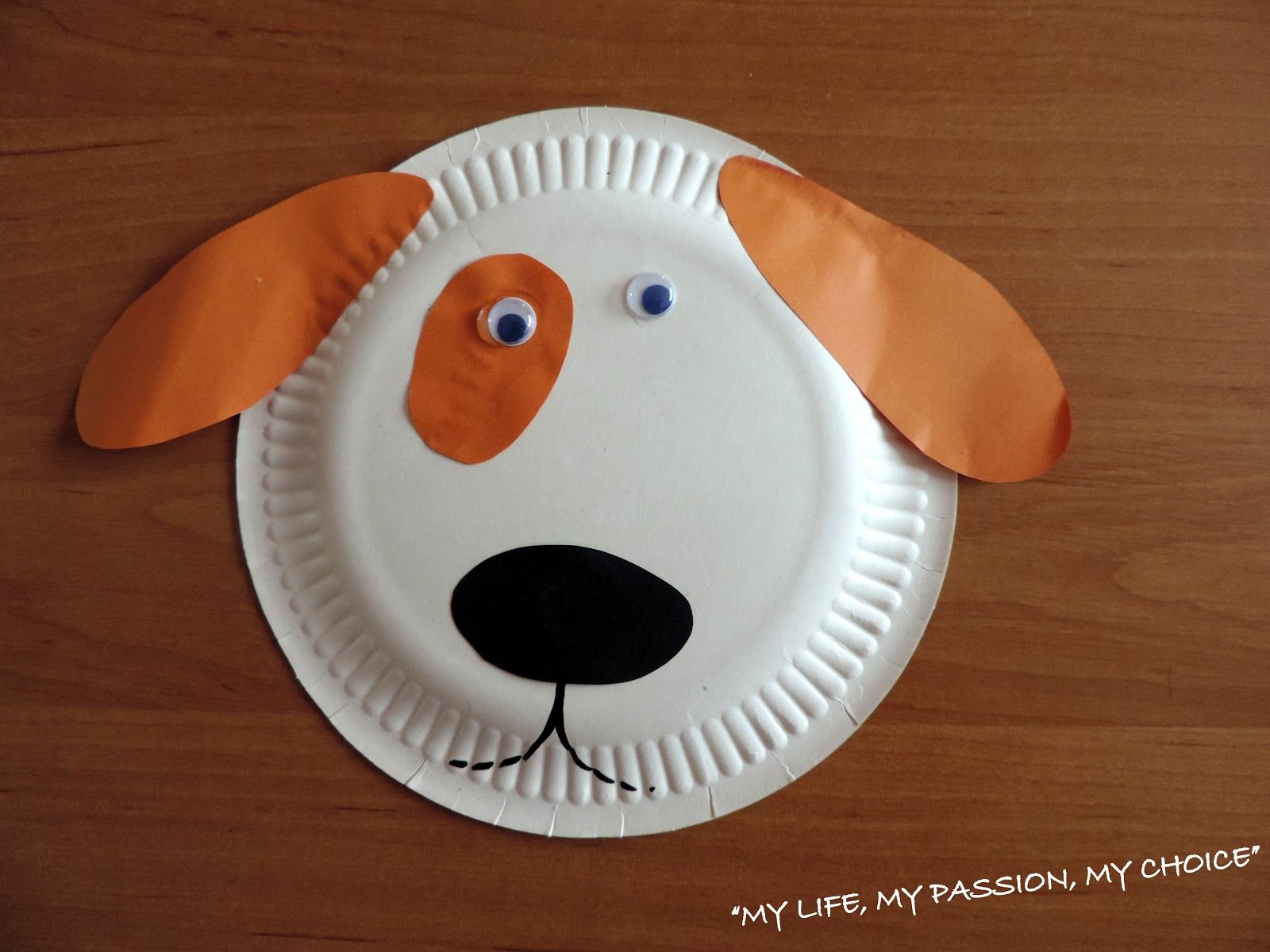 https://www.google.com/search?q=inspiracje+plastyczne+przedszkole+zwierzęta+domowe3. Wykonanie kotka z wachlarza. 4,5 l.Jak zrobić papierową rozetę DIY?1. Dwie kartki formatu A4 składamy starannie w harmonijkę.2. Każdą z harmonijek składamy ponownie na pół i sklejamy ze sobą wewnętrzne brzegi. 3. W ten sposób powstają nam dwa identyczne wachlarze.4. Wachlarze również łączymy ze sobą klejem albo dwustronną taśmą klejącą.5. Dodajemy dowolne elementy ozdobne, wedle uznania... Do wykonania oczu , uszu i pyszczka możesz wykorzystać elementy według własnej inwencji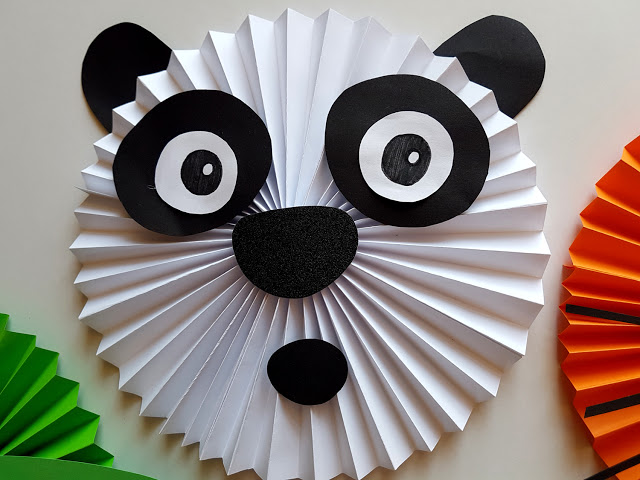 http://www.naszebabelkowo.pl/2020/04/zwierzeta-i-owoce-z-papierowych-rozet.html4. Historyjka obrazkowa – Co pochodzi od  zwierząt ?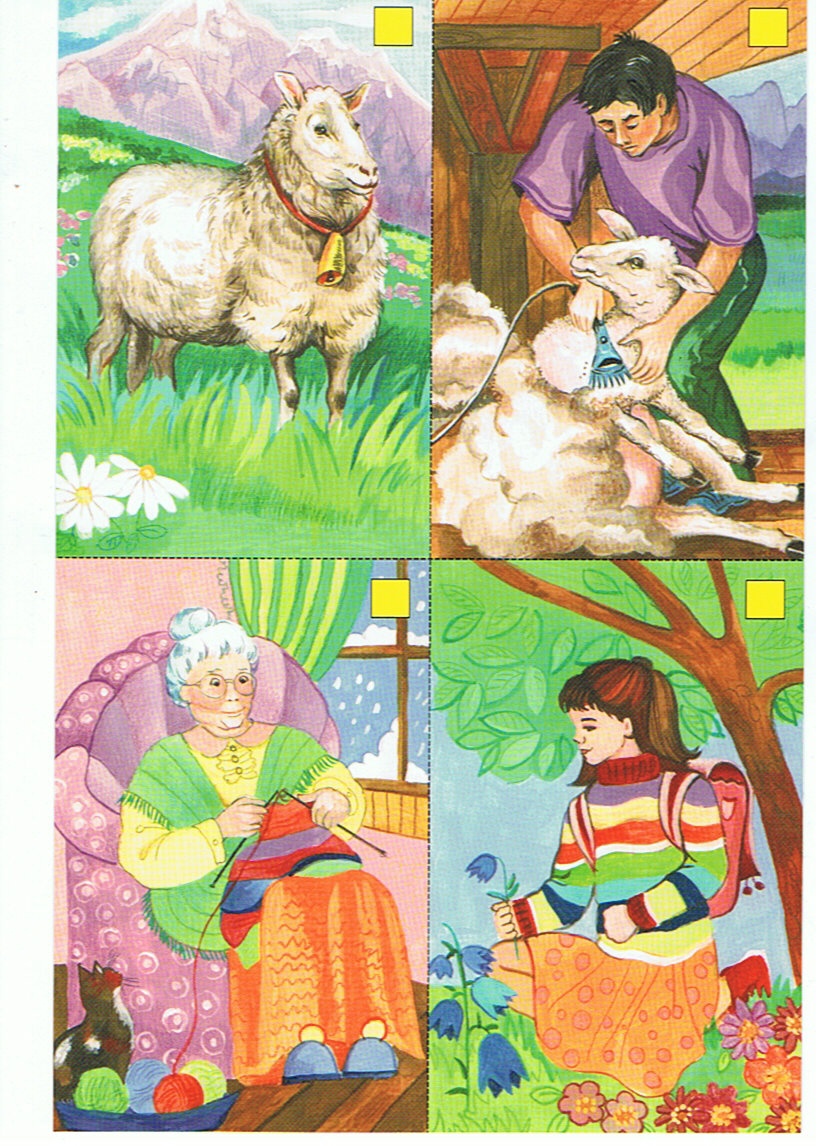 Opowiedz na pytania, po co rolnik hoduje zwierzęta w swoim gospodarstwie? Odpowiedzi znajdują się w poniżej zamieszczonej ramce. Wskaż je i nazwij.Po co hoduje krowę?        ( mleko)Po co hoduje kurę?            (jaja, mięso - drobiowe)Po co hoduje kaczki?        ( pierze, puch i mięso - drobiowe)Po co hoduje  gęsi?           ( puch, mięso -drobiowe)Po co hoduje świnie?        ( mięso - wieprzowina)Po co hoduje kozy?           (mleko, mięso- kozina)Po co hoduje owce?          ( wełna)Po co hoduje pszczoły?     (miód)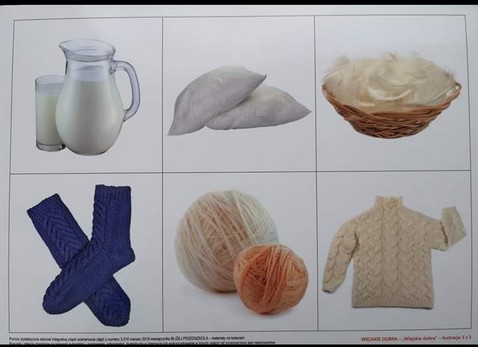 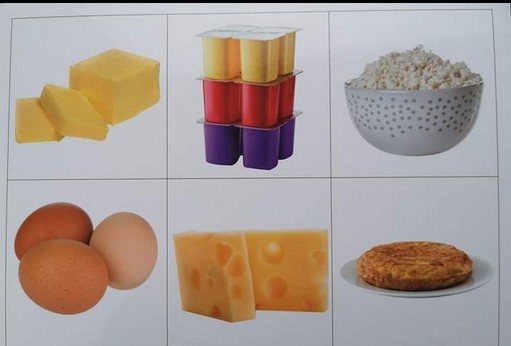 5. Ćwiczenia grafomotoryczne. Rysuj po liniach. Spróbuj nie wychodzić za linie.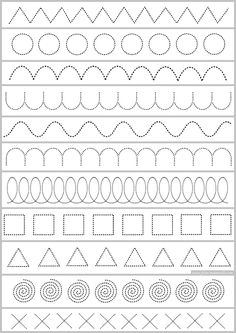 https://pl.pinterest.com/pin/823032900640853375/6. Piesek- układamy puzzle. Rozetnij obrazek po prostych  liniach , następnie ułóż w całość , od 1- 5. https://www.pp21.pl/oddzial-i-ii-i-iii-czwartek-02-04-2020r/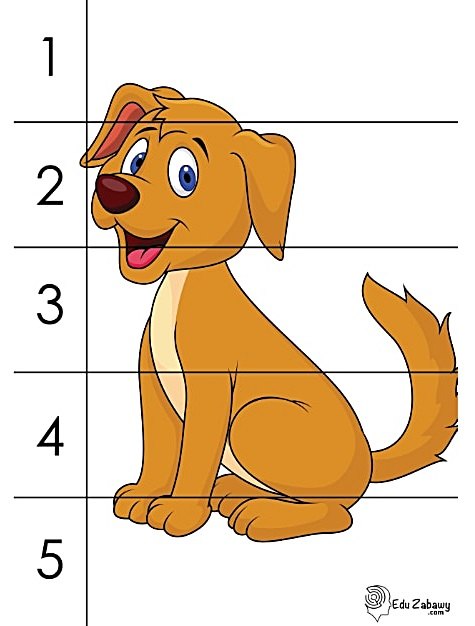 